ПРАВИТЕЛЬСТВО РЕСПУБЛИКИ ХАКАСИЯПОСТАНОВЛЕНИЕот 7 августа 2023 г. N 609ОБ УТВЕРЖДЕНИИ РАСПРЕДЕЛЕНИЯ СУБСИДИЙ МУНИЦИПАЛЬНЫМОБРАЗОВАНИЯМ РЕСПУБЛИКИ ХАКАСИЯ ПО ИТОГАМ ПРОВЕДЕНИЯКОНКУРСНОГО ОТБОРА МУНИЦИПАЛЬНЫХ ОБРАЗОВАНИЙРЕСПУБЛИКИ ХАКАСИЯ ДЛЯ ПРЕДОСТАВЛЕНИЯ СУБСИДИЙИЗ РЕСПУБЛИКАНСКОГО БЮДЖЕТА РЕСПУБЛИКИ ХАКАСИЯБЮДЖЕТАМ МУНИЦИПАЛЬНЫХ ОБРАЗОВАНИЙ РЕСПУБЛИКИ ХАКАСИЯНА ПРОВЕДЕНИЕ МЕРОПРИЯТИЙ ЦЕНТРОВ КАЗАЧЬЕЙКУЛЬТУРЫ В 2023 ГОДУВ соответствии с Законом Республики Хакасия от 19.12.2022 N 110-ЗРХ "О республиканском бюджете Республики Хакасия на 2023 год и на плановый период 2024 и 2025 годов" (с последующими изменениями), Законом Республики Хакасия от 07.12.2007 N 93-ЗРХ "О бюджетном процессе и межбюджетных отношениях в Республике Хакасия" (с последующими изменениями), постановлением Правительства Республики Хакасия от 01.11.2016 N 528 "Об утверждении государственной программы Республики Хакасия "Региональная политика Республики Хакасия" (с последующими изменениями), приказом Министерства национальной и территориальной политики Республики Хакасия от 29.06.2023 N 131 "Об итогах конкурсного отбора муниципальных образований для предоставления субсидий из республиканского бюджета Республики Хакасия бюджетам муниципальных образований на проведение мероприятий центров казачьей культуры в 2023 году" (с последующими изменениями) Правительство Республики Хакасия постановляет:Утвердить распределение субсидий муниципальным образованиям Республики Хакасия по итогам проведения конкурсного отбора муниципальных образований Республики Хакасия для предоставления субсидий из республиканского бюджета Республики Хакасия бюджетам муниципальных образований Республики Хакасия на проведение мероприятий центров казачьей культуры в 2023 году (приложение).Глава Республики Хакасия -Председатель ПравительстваРеспублики ХакасияВ.КОНОВАЛОВПриложениеУтвержденопостановлениемПравительства Республики Хакасия"Об утверждении распределениясубсидий муниципальнымобразованиям Республики Хакасияпо итогам проведения конкурсногоотбора муниципальных образованийРеспублики Хакасиядля предоставления субсидийиз республиканского бюджетаРеспублики Хакасия бюджетаммуниципальных образованийРеспублики Хакасия на проведениемероприятий центров казачьейкультуры в 2023 году"РАСПРЕДЕЛЕНИЕСУБСИДИЙ МУНИЦИПАЛЬНЫМ ОБРАЗОВАНИЯМ РЕСПУБЛИКИ ХАКАСИЯПО ИТОГАМ ПРОВЕДЕНИЯ КОНКУРСНОГО ОТБОРА МУНИЦИПАЛЬНЫХОБРАЗОВАНИЙ РЕСПУБЛИКИ ХАКАСИЯ ДЛЯ ПРЕДОСТАВЛЕНИЯСУБСИДИЙ ИЗ РЕСПУБЛИКАНСКОГО БЮДЖЕТА РЕСПУБЛИКИ ХАКАСИЯБЮДЖЕТАМ МУНИЦИПАЛЬНЫХ ОБРАЗОВАНИЙ РЕСПУБЛИКИ ХАКАСИЯНА ПРОВЕДЕНИЕ МЕРОПРИЯТИЙ ЦЕНТРОВ КАЗАЧЬЕЙ КУЛЬТУРЫВ 2023 ГОДУ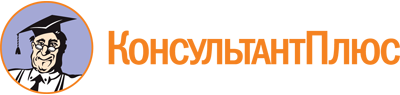 Постановление Правительства Республики Хакасия от 07.08.2023 N 609
"Об утверждении распределения субсидий муниципальным образованиям Республики Хакасия по итогам проведения конкурсного отбора муниципальных образований Республики Хакасия для предоставления субсидий из республиканского бюджета Республики Хакасия бюджетам муниципальных образований Республики Хакасия на проведение мероприятий центров казачьей культуры в 2023 году"Документ предоставлен КонсультантПлюс

www.consultant.ru

Дата сохранения: 05.12.2023
 N п/пНаименование муниципального образования (поселения)Сумма, тыс. рублей1Бейский район Республики Хакасия500,02Арбатский сельсовет Таштыпского района Республики Хакасия500,0ИтогоИтого1000,0